 We Serve Through Our GiftsFebruary 21, 2016 General: $1,523.00	Building: $100.00We Serve Through Our Presence February 21, 2016Total in Worship: 37             Visitors: 5                          We Serve Through Our ServiceMonday, February 29, 2016			9:00-3:00					Office Hours10:30 a.m.					Bible Study12:30 p.m.					Woman’s MinistriesWednesday, March 2, 2016				9:00-12:00					Office Hours12:00 p.m.					Noon Luncheon6:30p.m.					Choir	Thursday, March 3, 2016		                			              9:00-5:00					Office HoursSaturday, March 5, 20169:00-4:00					Small Church InitiativeSunday, March 6, 2016				9:30 a.m.					Welcome Center10:30 a.m.		        			Worship Time11:45 a.m.					Potluck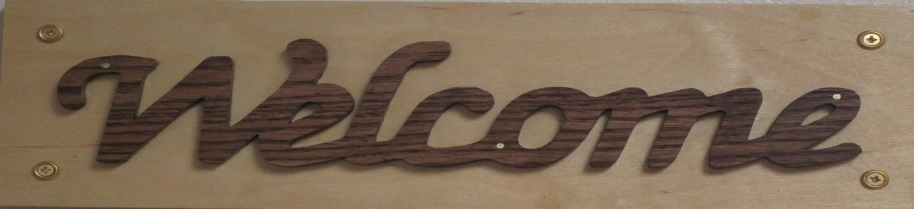 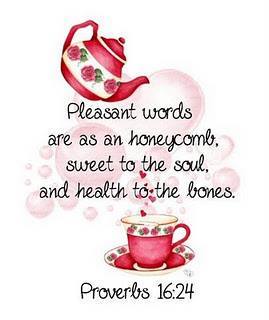 February 28, 2015OPEN DOORSUnited Methodist Church of Blue Eye6238 E. State Highway 86Blue Eye, MO 65611    417-779-5677Jack D. Smith, PastorCell: 417-527-1993/ Home: 417-239-1028Email: revjack112@msn.com Website:www.blueeyeumc.comUMH:  United Methodist Hymnal       FWS:  Faith We Sing songbookWe Gather for Worship“Forgetting what lies behind and straining forward to what lies ahead, I press on toward the goal for the prize of the upward call of God in Christ Jesus” Phil. 3:13b-14“This order of worship is subject to change by the Holy Spirit”*Please stand if you are ablePRELUDE (PREPARING FOR WORSHIP)		Janice Settles	                     WELCOME					             Acolyte: Michaela Fransen   Into my heart, into my heart, come into my heart, Lord Jesus; come in today, come in to stay; come into my heart, Lord Jesus. Out of my heart, out of my heart, shine out of my heart, Lord Jesus; shine out today, shine out alway; shine out of my heart, Lord Jesus. ANNOUNCEMENTSO God, we trust in Your power to create, to sustain, to enable. Be with us, Lord, as we are gathered here to worship You. Enable us to bring all that we are to You, so that we might experience Your touch upon all aspects of our life. We pray this because of, and in the name of Jesus Christ. Amen.All: I believe in God the Father Almighty, maker of heaven and earth; And in Jesus Christ His only Son our Lord: who was conceived by the Holy Spirit, born of the Virgin Mary, suffered under Pontius Pilate, was crucified, dead, and buried, the third day He rose from the dead; Heascended into heaven, and sitteth at the right hand of God the Father Almighty; from thence He shall come to judge the quick and the dead. I believe in the Holy Spirit, the holy catholic church, the communion of saints, the forgiveness of sins, the resurrection of the body, and the life everlasting. Amen.*Gospel Lesson: Luke 13:1-9  Pages 1619 & 1620 in pew BibleLay Leader This is the Word of God for the people of God.Congregation: Thanks be to GodCHOIRWORSHIP THROUGH TITHES & OFFERINGS*DOXOLOGY     Praise God, from whom all blessings flow; praise God, all creatures here below: Alleluia! Alleluia! Praise God, the source of all our gifts! Praise Jesus Christ, whose power uplifts! Praise the Spirit, Holy Spirit! Alleluia! Alleluia! Alleluia!			UMH 94*OFFERTORY PRAYER	*HYMN OF PREPARATION				 	 UMH 384           “Love Divine, All Loves Excelling”PRAISE TIME	Passing God’s Love and Peace, Praise Time in SongPRAYER TIME	Sharing in Joys and Concerns	Silent Prayer, Pastor’s Prayer, Lord’s PrayerMESSAGE OF THE DAY				 Pastor Jack Smith*HYMN OF PARTING					     	UMH 399         “Take My life, and Let It Be”(TAKE THE LIGHT OF CHRIST INTO THE WORLD)*BENEDICTION					       		POSTLUDE                                                                               Janice Settles